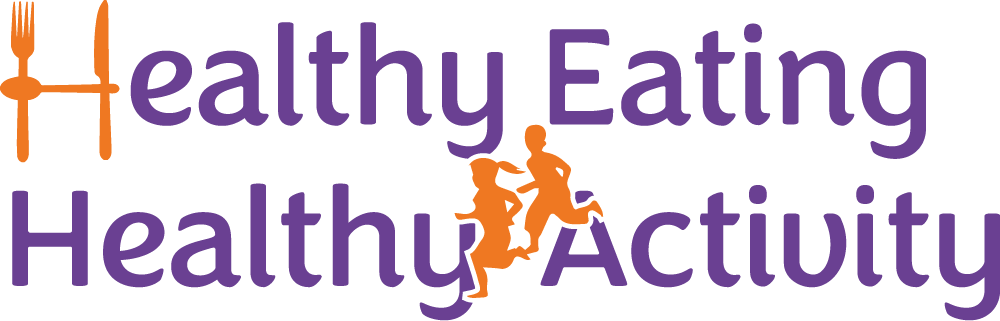 Challenge 1: Sitting VolleyballTake the beach ball or balloon from your activity pack.  Find a space and get the whole family to play.  How long can you keep the ball up for?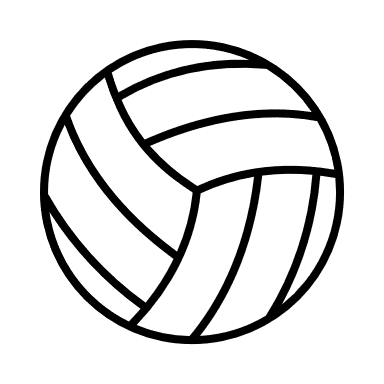 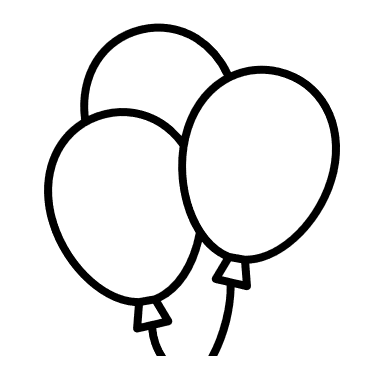 Challenge 2: Picture WalkGo for a walk and take a picture (or collect an item e.g. flower) of something red, something blue, something green and something yellow.  Are there any other colours that you also want to find?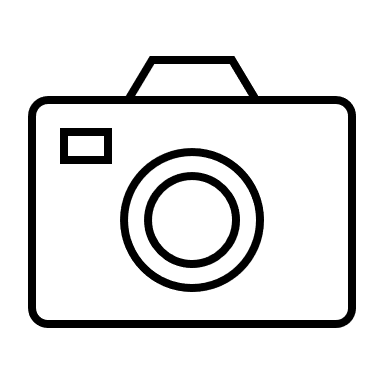 Challenge 3: Dazzle & Zoom Mascots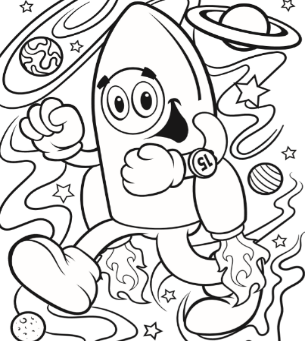 Get creative and design a kit for Dazzle and Zoom to take part in sport and physical activity.  Find the templates in your activity pack.Challenge 4: Hi Five ChallengeHave a go at the speed bounce challenge.  How many can you do in 30 seconds?  Keep practicing, does your score get better?https://www.lrsport.org/hifive-challenges Write your top scores in the stars below.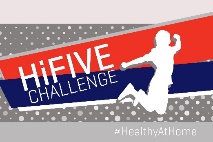 Challenge 5: Family ChallengeDecide on an activity to try as a family.  What activities would be fun to try?  Don’t worry if you are struggling for ideas, the Physical Activity Officer will be able to help you! Write what you tried below:Did You Know?